Внеочередное заседание                                                                        28 созыва   КАРАР                                                                                                   РЕШЕНИЕО внесении изменений в Регламент Совета сельского поселения Кушманаковский сельсовет муниципального района Бураевский район Республики БашкортостанРуководствуясь Федеральным законом от 6 октября 2003 года   № 131-ФЗ «Об общих принципах организации местного самоуправления в Российской Федерации», Законом Республики Башкортостан «О старостах сельских населенных пунктов в Республике Башкортостан», Уставом сельского поселения Кушманаковский сельсовет муниципального района Бураевский район Республики Башкортостан, в целях обеспечения участия населения муниципального образования в осуществлении местного самоуправленияСовет сельского поселения Кушманаковский сельсовет муниципального района Бураевский район Республики Башкортостан РЕШИЛ:1. Внести в Регламент Совета сельского поселения Кушманаковский сельсовет муниципального района Бураевский район Республики Башкортостан, утвержденный решением Совета сельского поселения Кушманаковский сельсовет муниципального района Бураевский район Республики Башкортостан от 19.09.2019 года № 17, изменения согласно приложению, к настоящему Решению.2. Опубликовать настоящее Решение на информационном стенде и официальном сайте администрации сельского поселения Кушманаковский сельсовет муниципального района Бураевский район Республики Башкортостан. 3. Настоящее Решение вступает в силу после его официального опубликования. Глава сельского поселения Кушманаковский сельсовет муниципального района Бураевский районРеспублики Башкортостан                                                     И.Р.Камаловд. Кушманаково23 сентября 2020 года№ 72            Приложениек решению Совета сельского поселения Кушманаковский сельсоветот «23» сентября 2020 г. № 72Изменения, вносимые в Регламент Совета сельского поселения Кушманаковский сельсовет муниципального района Бураевский район Республики БашкортостанГлаву 4 «Порядок проведения заседаний Совета» статьи  28 дополнить абзацем следующего содержания: «На заседание Совета вправе принимать участие старосты населенных пунктов сельского поселения Кушманаковский сельсовет муниципального района Бураевский район Республики Башкортостан  с правом совещательного голоса.»2. Главу 6 «Порядок проведения заседаний постоянных комиссий Совета» статьи 49 дополнить абзацем следующего содержания: «В работе комиссий вправе принимать участие старосты населенных пунктов сельского поселения Кушманаковский сельсовет муниципального района Бураевский район Республики Башкортостан с правом совещательного голоса».БАШКОРТОСТАН РЕСПУБЛИКАҺЫ               БОРАЙ РАЙОНЫ МУНИЦИПАЛЬ РАЙОНЫНЫҢ КУШМАНАК АУЫЛ СОВЕТЫ АУЫЛ БИЛӘМӘҺЕ СОВЕТЫ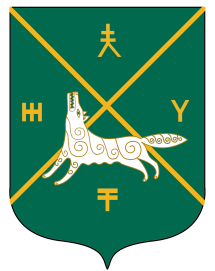 СОВЕТ СЕЛЬСКОГО  ПОСЕЛЕНИЯКУШМАНАКОВСКИЙ  СЕЛЬСОВЕТ   МУНИЦИПАЛЬНОГО РАЙОНА БУРАЕВСКИЙ  РАЙОН        РЕСПУБЛИКИ  БАШКОРТОСТАН